Руководство по установке и обслуживанию систем защиты трубопроводов от промерзания1. Спиральная укладка нагревательного кабеля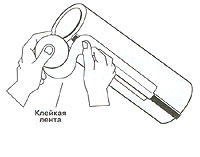 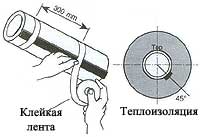 Рисунок 1.                                                                Рисунок 2. Спиральная укладка используется только в том случае, если длина кабеля больше длины трубы. Варианты спиральной укладки указаны на рисунке 1Длина петли = Длина кабеля/Длина трубыШаг укладкиСделайте петли, как показано на рисунке. Зажмите каждую петлю и обмотайте ее вокруг трубы. Располагайте нагревательный кабель равномерно и прикрепляйте его к трубе. В соответствии со спецификацией используйте термо- и гидроизоляцию. После укладки каждой петли закрепляйте нагревательный кабель. Рисунок 3.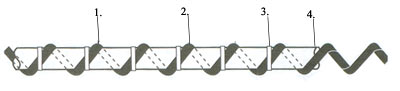 СамРегулирующийся нагревательный кабель Шаг Клейкая лента Труба Пример: для трубы диаметром в 80 мм требуется 1,3 м нагревательного кабеля на метр трубы. Шаг - 350 мм. 1.1. Разрезание нагревательного кабеля Отрезайте лишний нагревательный кабель только после того, как он будет установлен. 
Отрезая лишний нагревательный кабель, Вы никак не повлияете на мощностные характеристики тепловыделения с одного метра кабеля. 1.2. Рекомендации по установке изоляции Убедитесь, что изоляция соответствует температурному режиму системы обогрева. Используйте тепло- и гидроизоляцию в соответствии со спецификацией. Проверьте, тип и толщину изоляции. Не рекомендуется использовать теплоизоляцию, толщиной менее 30 мм.Для уменьшения возможных повреждений нагревательного кабеля, сразу после укладки кабеля рекомендуется изолировать его.Проверьте, чтобы все трубопроводы, включая все оснащение, углубления в стенах, а также другие области были изолированы. Убедитесь, что кабель не был поврежден острыми предметами во время установки. Проверьте, чтобы все изоляционные элементы были правильно установлены. 1.3.  Подключение к сети и электрозащитаПодключение к электрической сети должно выполняться с соблюдением всех нормативов ПЭУ, СНиП и местных требований. Для обеспечения максимальной защиты рекомендуется использовать УЗО с установкой 30 мА. Если Вы намерены использовать другой уровень установки, обязательно проконсультируйтесь с Поставщиком. 2. Работа нагревательного кабеля Кабель должен эксплуатироваться при температуре от -40°С до +60°С.
Превышение указанного диапазона может уменьшить срок службы нагревательного кабеля или повредить его.3. Повреждение нагревательного кабеляНе ремонтируйте поврежденный нагревательный кабель. Замените поврежденную область нагревательного кабеля. Установите соответствующую длину нагревательного кабеля с помощью соединительных элементов. Сразу же замените поврежденный нагревательный кабель. Повреждение, открытое для проникновения влаги и грязи, может вызвать пожар, искрение или поражение электрическим током. 